Lecture08- Assignment(4 Points) Consider the following segment table (shown in Table 1): Table 1.Calculate the physical addresses (in decimal) of the following logical addresses:1.1. [1 point] 0, 430 1.2. [1 point] 1, 201.3. [1 point] 2, 5111.4. [1 point] 3, 400(3 Points) What is the purpose of paging the page tables? Describe the advantage(s) of inverted page table over direct page table.(4 Points) Consider a virtual memory system with a page size of 128-bit and a physical memory of 256 bytes. Each logical address has a 4-bit offset value. The page table is shown in Table 2.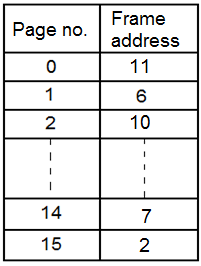 Table 2.Based on the page table, calculate the physical addresses (in decimal) of the following logical addresses:3.1. [1 point] 01163.2. [1 point] 2B163.3. [1 point] 1A163.4. [1 point] FC16(4 Points) “Any attempt by a program executing in user mode to access operating-system memory or other users’ memory generates a trap to OS”. Briefly discuss how would the OS protect the memory accesses during the program execution?What is address binding? Why is dynamic address binding more preferable in a computer system than static address binding?Consider a computer with a 32-bit virtual address (logical address) and a 4K-bit page size. How many entries are required in a page table? If each page table entry requires 4 bytes, what is the total size of the page table?Segment Base Limit 02166001 23002029010031327510